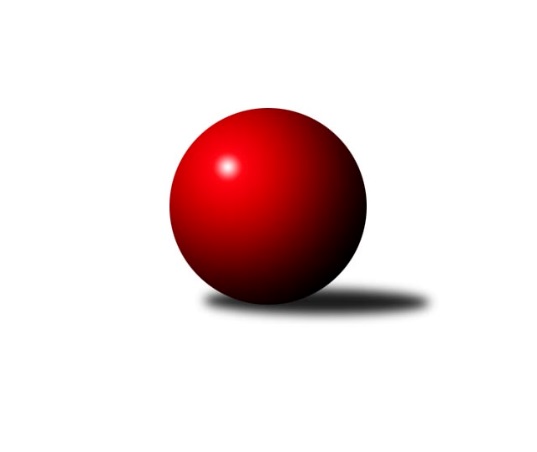 Č.9Ročník 2018/2019	18.11.2018Nejlepšího výkonu v tomto kole: 3394 dosáhlo družstvo: KK Slovan Rosice1. KLZ 2018/2019Výsledky 9. kolaSouhrnný přehled výsledků:KK Blansko 	- TJ Spartak Přerov	6:2	3317:3216	14.5:9.5	17.11.KK Konstruktiva Praha 	- SKK Jičín	7:1	3128:3036	17.0:7.0	17.11.KC Zlín	- SKK Rokycany	6:2	3130:3050	14.0:10.0	17.11.KK Slovan Rosice	- KK Zábřeh	5:3	3394:3266	14.0:10.0	17.11.KK Slavia Praha	- SKK Náchod	7:1	3322:3193	17.0:7.0	17.11.KK Slovan Rosice	- TJ Sokol Duchcov	8:0	3477:3100	19.0:5.0	18.11.Tabulka družstev:	1.	KK Slavia Praha	9	8	0	1	55.0 : 17.0 	134.0 : 82.0 	 3260	16	2.	KK Slovan Rosice	9	8	0	1	52.0 : 20.0 	133.0 : 83.0 	 3323	16	3.	KK Blansko	9	5	2	2	42.0 : 30.0 	110.5 : 105.5 	 3076	12	4.	SKK Náchod	9	4	3	2	40.0 : 32.0 	116.5 : 99.5 	 3250	11	5.	KC Zlín	10	5	1	4	40.5 : 39.5 	125.5 : 114.5 	 3197	11	6.	TJ Spartak Přerov	9	4	1	4	41.0 : 31.0 	113.0 : 103.0 	 3248	9	7.	SKK Rokycany	7	4	0	3	27.5 : 28.5 	78.0 : 90.0 	 3137	8	8.	KK Zábřeh	9	3	1	5	32.5 : 39.5 	98.5 : 117.5 	 3189	7	9.	TJ Loko České Budějovice	9	3	1	5	32.0 : 40.0 	99.5 : 116.5 	 3129	7	10.	TJ Sokol Duchcov	10	2	1	7	24.0 : 56.0 	95.0 : 145.0 	 3179	5	11.	KK Konstruktiva Praha	8	1	1	6	22.0 : 42.0 	89.5 : 102.5 	 3105	3	12.	SKK Jičín	10	1	1	8	23.5 : 56.5 	103.0 : 137.0 	 3095	3Podrobné výsledky kola:	 KK Blansko 	3317	6:2	3216	TJ Spartak Přerov	Lenka Kalová st.	144 	 128 	 146 	148	566 	 2.5:1.5 	 533 	 144	137 	 120	132	Barbora Janyšková	Markéta Ptáčková	128 	 144 	 160 	146	578 	 3:1 	 546 	 130	143 	 147	126	Martina Janyšková	Lucie Nevřivová	129 	 142 	 147 	146	564 	 3:1 	 542 	 138	132 	 144	128	Monika Pavelková	Zdeňka Ševčíková	135 	 148 	 143 	118	544 	 3:1 	 485 	 128	110 	 121	126	Anna Mašlaňová *1	Michaela Zajacová	124 	 145 	 136 	133	538 	 1:3 	 573 	 134	127 	 152	160	Kateřina Fajdeková	Tereza Buďová	126 	 144 	 135 	122	527 	 2:2 	 537 	 121	123 	 149	144	Zuzana Machalovározhodčí: Jindřiška Klimešová, Jan Šmerdastřídání: *1 od 55. hodu Aneta KubešováNejlepší výkon utkání: 578 - Markéta Ptáčková	 KK Konstruktiva Praha 	3128	7:1	3036	SKK Jičín	Tereza Chlumská	123 	 135 	 146 	140	544 	 2:2 	 539 	 132	138 	 133	136	Monika Hercíková	Petra Najmanová	127 	 130 	 140 	132	529 	 4:0 	 503 	 120	124 	 136	123	Dana Viková	Kateřina Kotoučová	146 	 134 	 138 	133	551 	 3:1 	 510 	 122	136 	 128	124	Marie Říhová	Edita Koblížková *1	129 	 128 	 95 	140	492 	 2:2 	 497 	 132	119 	 125	121	Alena Šedivá	Jana Čiháková	118 	 147 	 129 	118	512 	 3:1 	 501 	 124	139 	 128	110	Michaela Nožičková	Martina Starecki	133 	 137 	 125 	105	500 	 3:1 	 486 	 98	118 	 120	150	Denisa Kroupová *2rozhodčí: Pavel Kohlíčekstřídání: *1 od 78. hodu Eva Kopřivová, *2 od 31. hodu Helena ŠamalováNejlepší výkon utkání: 551 - Kateřina Kotoučová	 KC Zlín	3130	6:2	3050	SKK Rokycany	Kristýna Zimáková	132 	 121 	 138 	112	503 	 3:1 	 466 	 130	87 	 134	115	Veronika Horková	Adriana Svobodová	134 	 125 	 129 	134	522 	 3:1 	 504 	 136	114 	 125	129	Lenka Findejsová	Michaela Matlachová	120 	 142 	 152 	136	550 	 2:2 	 556 	 130	134 	 159	133	Denisa Pytlíková	Martina Zimáková	102 	 149 	 139 	108	498 	 2:2 	 500 	 141	123 	 113	123	Michaela Provazníková	Bohdana Jankových	125 	 123 	 121 	153	522 	 2:2 	 502 	 139	115 	 132	116	Daniela Pochylová	Martina Ančincová	124 	 140 	 130 	141	535 	 2:2 	 522 	 118	143 	 110	151	Terezie Krákorovározhodčí: Zdeněk BachňákNejlepší výkon utkání: 556 - Denisa Pytlíková	 KK Slovan Rosice	3394	5:3	3266	KK Zábřeh	Iva Rosendorfová	141 	 146 	 134 	135	556 	 3:1 	 504 	 114	119 	 140	131	Kamila Chládková *1	Magda Winterová	107 	 128 	 134 	145	514 	 0:4 	 607 	 158	143 	 144	162	Lenka Kubová	Natálie Topičová	147 	 157 	 146 	171	621 	 4:0 	 531 	 126	135 	 130	140	Romana Švubová	Lucie Vaverková	139 	 151 	 147 	170	607 	 4:0 	 530 	 118	135 	 136	141	Marcela Balvínová	Alena Kantnerová	134 	 138 	 134 	129	535 	 2:2 	 548 	 138	128 	 120	162	Jitka Killarová	Andrea Axmanová	151 	 134 	 129 	147	561 	 1:3 	 546 	 161	135 	 131	119	Lenka Horňákovározhodčí: Jiří Čechstřídání: *1 od 61. hodu Olga OllingerováNejlepší výkon utkání: 621 - Natálie Topičová	 KK Slavia Praha	3322	7:1	3193	SKK Náchod	Šárka Marková	139 	 127 	 132 	141	539 	 0:4 	 599 	 151	132 	 156	160	Martina Hrdinová	Olga Hejhalová	150 	 131 	 136 	153	570 	 3:1 	 518 	 139	134 	 114	131	Ilona Bezdíčková	Kristýna Juráková	162 	 131 	 142 	132	567 	 4:0 	 531 	 148	130 	 129	124	Šárka Majerová	Vlasta Kohoutová	137 	 130 	 137 	133	537 	 4:0 	 506 	 133	128 	 121	124	Lucie Moravcová	Helena Gruszková	145 	 146 	 132 	141	564 	 4:0 	 496 	 122	120 	 123	131	Renata Šimůnková *1	Lidmila Fořtová *2	126 	 123 	 140 	156	545 	 2:2 	 543 	 141	145 	 122	135	Aneta Cvejnovározhodčí: Jiří Novotnýstřídání: *1 od 43. hodu Denisa Nálevková, *2 od 1. hodu Vladimíra ŠťastnáNejlepší výkon utkání: 599 - Martina Hrdinová	 KK Slovan Rosice	3477	8:0	3100	TJ Sokol Duchcov	Naděžda Dobešová	135 	 165 	 139 	128	567 	 3:1 	 510 	 137	131 	 123	119	Ivana Březinová	Iva Rosendorfová	156 	 149 	 128 	146	579 	 3:1 	 543 	 132	135 	 143	133	Nikol Plačková	Natálie Topičová	146 	 145 	 135 	170	596 	 4:0 	 467 	 119	124 	 109	115	Kateřina Ambrová	Andrea Axmanová	123 	 149 	 146 	138	556 	 2:2 	 543 	 149	115 	 136	143	Adéla Kolaříková	Alena Kantnerová	143 	 136 	 166 	139	584 	 3:1 	 493 	 118	140 	 120	115	Barbora Ambrová	Lucie Vaverková	160 	 147 	 151 	137	595 	 4:0 	 544 	 136	140 	 143	125	Simona Koutníková *1rozhodčí: Milan Bružastřídání: *1 od 83. hodu Růžena SvobodováNejlepší výkon utkání: 596 - Natálie TopičováPořadí jednotlivců:	jméno hráče	družstvo	celkem	plné	dorážka	chyby	poměr kuž.	Maximum	1.	Lucie Vaverková 	KK Slovan Rosice	585.90	375.9	210.0	2.1	4/4	(607)	2.	Olga Hejhalová 	KK Slavia Praha	578.20	376.7	201.5	2.0	5/5	(628)	3.	Naděžda Dobešová 	KK Slovan Rosice	575.50	377.3	198.2	1.0	3/4	(607)	4.	Martina Hrdinová 	SKK Náchod	574.08	374.5	199.6	1.9	6/6	(599)	5.	Lenka Kubová 	KK Zábřeh	569.56	383.3	186.3	5.4	4/5	(609)	6.	Bohdana Jankových 	KC Zlín	568.94	378.3	190.7	2.1	3/4	(611)	7.	Kateřina Fajdeková 	TJ Spartak Přerov	564.40	376.6	187.8	4.8	5/5	(585)	8.	Alena Kantnerová 	KK Slovan Rosice	561.44	370.8	190.7	1.1	4/4	(584)	9.	Denisa Pytlíková 	SKK Rokycany	554.80	368.0	186.8	3.6	5/5	(591)	10.	Helena Gruszková 	KK Slavia Praha	554.13	363.5	190.6	3.3	4/5	(605)	11.	Zuzana Machalová 	TJ Spartak Přerov	553.40	367.5	186.0	3.4	5/5	(580)	12.	Martina Ančincová 	KC Zlín	551.25	368.0	183.2	4.4	4/4	(596)	13.	Barbora Janyšková 	TJ Spartak Přerov	550.95	376.9	174.1	4.8	5/5	(610)	14.	Jitka Killarová 	KK Zábřeh	549.47	362.6	186.9	3.3	5/5	(581)	15.	Lucie Moravcová 	SKK Náchod	548.50	368.3	180.3	3.2	4/6	(569)	16.	Iva Molová 	TJ Loko České Budějovice 	546.67	366.7	180.0	4.3	3/4	(574)	17.	Natálie Topičová 	KK Slovan Rosice	546.29	362.0	184.3	2.4	4/4	(621)	18.	Iva Rosendorfová 	KK Slovan Rosice	545.46	365.7	179.8	3.2	4/4	(582)	19.	Nikol Plačková 	TJ Sokol Duchcov	545.33	368.0	177.4	3.9	6/6	(583)	20.	Simona Koutníková 	TJ Sokol Duchcov	544.60	361.5	183.2	3.9	5/6	(585)	21.	Kristýna Juráková 	KK Slavia Praha	544.52	363.2	181.3	2.8	5/5	(576)	22.	Šárka Majerová 	SKK Náchod	543.50	357.8	185.8	4.5	4/6	(576)	23.	Adéla Kolaříková 	TJ Sokol Duchcov	542.60	358.4	184.2	3.7	5/6	(572)	24.	Veronika Kulová 	TJ Loko České Budějovice 	541.67	368.3	173.3	8.7	3/4	(577)	25.	Renata Šimůnková 	SKK Náchod	541.50	362.4	179.1	4.9	4/6	(574)	26.	Michaela Matlachová 	KC Zlín	541.42	367.7	173.8	5.3	3/4	(564)	27.	Barbora Ambrová 	TJ Sokol Duchcov	540.58	364.5	176.1	6.8	6/6	(608)	28.	Martina Janyšková 	TJ Spartak Přerov	538.67	358.5	180.2	6.2	4/5	(560)	29.	Milada Šafránková 	TJ Loko České Budějovice 	538.50	363.5	175.0	5.5	4/4	(557)	30.	Lenka Horňáková 	KK Zábřeh	537.60	361.9	175.7	4.6	5/5	(555)	31.	Aneta Cvejnová 	SKK Náchod	537.45	352.2	185.3	3.2	5/6	(591)	32.	Monika Pavelková 	TJ Spartak Přerov	537.33	367.8	169.5	5.6	5/5	(569)	33.	Michaela Zajacová 	KK Blansko 	536.72	362.0	174.7	4.3	5/5	(566)	34.	Romana Švubová 	KK Zábřeh	535.56	360.3	175.3	5.5	4/5	(563)	35.	Markéta Ptáčková 	KK Blansko 	534.25	357.1	177.2	5.4	5/5	(579)	36.	Andrea Axmanová 	KK Slovan Rosice	533.83	358.8	175.1	4.0	3/4	(568)	37.	Terezie Krákorová 	SKK Rokycany	533.47	366.1	167.4	5.7	5/5	(605)	38.	Vladimíra Šťastná 	KK Slavia Praha	532.50	354.0	178.5	3.8	5/5	(579)	39.	Vlasta Kohoutová 	KK Slavia Praha	531.70	358.8	172.9	4.6	5/5	(598)	40.	Šárka Marková 	KK Slavia Praha	531.33	360.3	171.0	6.8	5/5	(575)	41.	Kateřina Kotoučová 	KK Konstruktiva Praha 	530.89	360.0	170.9	5.9	3/4	(551)	42.	Martina Starecki 	KK Konstruktiva Praha 	530.22	358.3	171.9	5.7	3/4	(544)	43.	Michaela Nožičková 	SKK Jičín	529.21	355.6	173.6	5.1	7/7	(566)	44.	Adriana Svobodová 	KC Zlín	528.67	358.8	169.8	4.2	3/4	(557)	45.	Lenka Kalová  st.	KK Blansko 	528.12	355.6	172.5	5.2	5/5	(579)	46.	Marie Říhová 	SKK Jičín	527.00	351.2	175.8	5.9	5/7	(553)	47.	Tereza Chlumská 	KK Konstruktiva Praha 	525.94	359.1	166.9	7.0	4/4	(544)	48.	Zdeňka Ševčíková 	KK Blansko 	525.08	352.8	172.3	3.8	5/5	(556)	49.	Marcela Balvínová 	KK Zábřeh	524.63	355.4	169.3	8.3	4/5	(566)	50.	Hana Kovářová 	KK Konstruktiva Praha 	522.50	358.9	163.6	7.4	4/4	(554)	51.	Monika Hercíková 	SKK Jičín	520.00	351.6	168.4	6.2	5/7	(563)	52.	Michaela Provazníková 	SKK Rokycany	517.10	345.7	171.4	5.6	5/5	(565)	53.	Dana Viková 	SKK Jičín	516.58	351.9	164.7	6.4	6/7	(548)	54.	Martina Zimáková 	KC Zlín	516.00	358.3	157.7	8.7	3/4	(552)	55.	Petra Najmanová 	KK Konstruktiva Praha 	514.33	352.3	162.0	6.0	3/4	(561)	56.	Helena Šamalová 	SKK Jičín	514.13	346.5	167.7	6.4	6/7	(525)	57.	Veronika Horková 	SKK Rokycany	514.10	353.8	160.3	6.7	5/5	(557)	58.	Růžena Svobodová 	TJ Sokol Duchcov	512.05	352.3	159.8	7.2	5/6	(542)	59.	Alena Šedivá 	SKK Jičín	510.60	354.8	155.8	8.4	5/7	(542)	60.	Miroslava Vondrušová 	TJ Loko České Budějovice 	509.00	354.5	154.5	7.3	4/4	(534)	61.	Ivana Březinová 	TJ Sokol Duchcov	504.00	349.7	154.3	7.7	6/6	(513)	62.	Martina Klojdová 	TJ Loko České Budějovice 	504.00	354.0	150.0	10.0	3/4	(512)	63.	Marie Chlumská 	KK Konstruktiva Praha 	494.11	348.9	145.2	8.8	3/4	(520)		Markéta Hofmanová 	TJ Sokol Duchcov	585.67	388.0	197.7	3.7	1/6	(599)		Hana Stehlíková 	KC Zlín	566.00	370.0	196.0	4.0	1/4	(566)		Anna Mašlaňová 	TJ Spartak Přerov	559.25	368.6	190.7	3.4	3/5	(621)		Eva Dosedlová 	KK Slovan Rosice	558.00	360.0	198.0	3.5	1/4	(574)		Tereza Buďová 	KK Blansko 	550.27	358.5	191.7	3.4	3/5	(592)		Eliška Boučková 	SKK Náchod	547.50	356.0	191.5	5.0	2/6	(575)		Ivana Kaanová 	KK Slavia Praha	547.33	376.0	171.3	6.3	1/5	(557)		Nikola Portyšová 	SKK Náchod	544.33	365.6	178.8	3.6	3/6	(554)		Nina Brožková 	SKK Náchod	544.00	370.3	173.7	6.0	3/6	(588)		Helena Daňková 	KK Blansko 	542.50	364.0	178.5	7.5	2/5	(561)		Lucie Nevřivová 	KK Blansko 	539.92	363.1	176.8	4.2	3/5	(575)		Dana Adamů 	SKK Náchod	539.00	370.0	169.0	6.0	1/6	(539)		Michaela Kučerová 	KK Slavia Praha	538.00	370.0	168.0	4.0	1/5	(544)		Linda Lidman 	SKK Rokycany	535.67	364.7	171.0	3.7	3/5	(560)		Magda Winterová 	KK Slovan Rosice	530.33	367.5	162.8	6.7	2/4	(559)		Dana Wiedermannová 	KK Zábřeh	529.33	361.2	168.1	6.3	3/5	(554)		Michaela Rubášová 	SKK Rokycany	527.50	354.0	173.5	6.0	1/5	(535)		Kristýna Zimáková 	KC Zlín	524.38	362.5	161.9	8.4	2/4	(557)		Eliška Petrů 	KK Blansko 	522.00	375.0	147.0	8.0	1/5	(522)		Jana Čiháková 	KK Konstruktiva Praha 	520.33	355.7	164.7	5.0	1/4	(540)		Lenka Vávrová 	SKK Jičín	519.00	345.0	174.0	4.0	1/7	(519)		Daniela Pochylová 	SKK Rokycany	518.67	363.9	154.8	9.3	3/5	(562)		Kamila Chládková 	KK Zábřeh	518.22	346.7	171.6	4.9	3/5	(530)		Ilona Bezdíčková 	SKK Náchod	518.00	366.2	151.8	11.0	3/6	(537)		Dita Trochtová 	KC Zlín	517.83	358.3	159.5	6.8	2/4	(537)		Zdeňa Štruplová 	TJ Loko České Budějovice 	517.00	341.0	176.0	3.0	1/4	(517)		Aneta Ondovčáková 	KK Slovan Rosice	517.00	371.0	146.0	10.0	1/4	(517)		Denisa Kroupová 	SKK Jičín	516.25	349.3	167.0	9.8	4/7	(527)		Eva Kopřivová 	KK Konstruktiva Praha 	508.00	346.5	161.5	5.5	2/4	(518)		Aneta Kubešová 	TJ Spartak Přerov	506.63	356.4	150.3	10.1	2/5	(577)		Lucie Vrecková 	TJ Loko České Budějovice 	506.50	383.0	123.5	18.5	2/4	(522)		Edita Koblížková 	KK Konstruktiva Praha 	503.25	348.5	154.8	7.0	2/4	(546)		Marie Kolářová 	SKK Jičín	503.25	353.9	149.4	6.9	4/7	(537)		Lenka Findejsová 	SKK Rokycany	502.00	351.7	150.3	7.7	3/5	(535)		Zuzana Slovenčíková 	KC Zlín	496.25	332.8	163.5	8.3	2/4	(511)		Alena Čampulová 	TJ Loko České Budějovice 	494.50	341.5	153.0	10.0	2/4	(509)		Naděžda Musilová 	KK Blansko 	493.00	349.0	144.0	10.0	2/5	(539)		Petra Šustková 	KC Zlín	487.00	342.0	145.0	9.0	1/4	(487)		Olga Ollingerová 	KK Zábřeh	482.00	348.0	134.0	11.5	1/5	(485)		Miroslava Žáková 	TJ Sokol Duchcov	474.00	332.0	142.0	12.0	1/6	(474)		Kateřina Ambrová 	TJ Sokol Duchcov	474.00	345.5	128.5	18.0	2/6	(481)Sportovně technické informace:Starty náhradníků:registrační číslo	jméno a příjmení 	datum startu 	družstvo	číslo startu20733	Tereza Svobodová	17.11.2018	KK Blansko 	7x1044	Renata Šimůnková	17.11.2018	SKK Náchod	8x23672	Denisa Kroupová	17.11.2018	SKK Jičín	7x22797	Denisa Nálevková	17.11.2018	SKK Náchod	1x
Hráči dopsaní na soupisku:registrační číslo	jméno a příjmení 	datum startu 	družstvo	Program dalšího kola:10. kolo24.11.2018	so	9:00	KK Blansko  - KK Zábřeh	24.11.2018	so	10:00	KK Konstruktiva Praha  - SKK Náchod	24.11.2018	so	11:00	TJ Loko České Budějovice  - KK Slavia Praha	24.11.2018	so	11:30	TJ Spartak Přerov - SKK Rokycany	25.11.2018	ne	17:00	KK Konstruktiva Praha  - SKK Rokycany (dohrávka z 7. kola)	Nejlepší šestka kola - absolutněNejlepší šestka kola - absolutněNejlepší šestka kola - absolutněNejlepší šestka kola - absolutněNejlepší šestka kola - dle průměru kuželenNejlepší šestka kola - dle průměru kuželenNejlepší šestka kola - dle průměru kuželenNejlepší šestka kola - dle průměru kuželenNejlepší šestka kola - dle průměru kuželenPočetJménoNázev týmuVýkonPočetJménoNázev týmuPrůměr (%)Výkon2xNatálie TopičováRosice6211xNatálie TopičováRosice112.646212xLenka KubováZábřeh6075xMartina HrdinováNáchod110.555996xLucie VaverkováRosice6072xLenka KubováZábřeh110.16074xMartina HrdinováNáchod5994xLucie VaverkováRosice110.16073xMarkéta PtáčkováBlansko5783xDenisa PytlíkováRokycany107.825563xKateřina FajdekováPřerov5731xMichaela MatlachováZlín106.65550